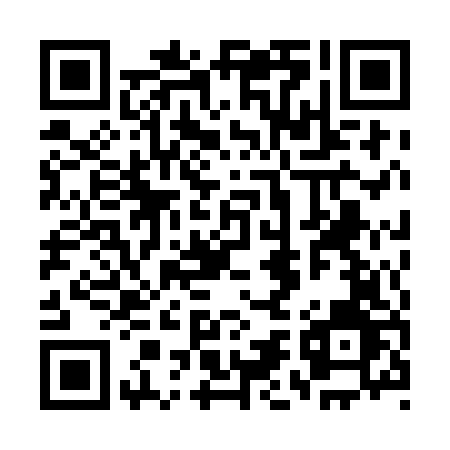 Prayer times for Spring Point, BahamasWed 1 May 2024 - Fri 31 May 2024High Latitude Method: NonePrayer Calculation Method: Muslim World LeagueAsar Calculation Method: ShafiPrayer times provided by https://www.salahtimes.comDateDayFajrSunriseDhuhrAsrMaghribIsha1Wed5:046:2312:534:167:238:382Thu5:036:2312:534:167:238:383Fri5:026:2212:534:157:248:394Sat5:016:2112:534:157:248:405Sun5:006:2112:534:157:258:406Mon5:006:2012:524:147:258:417Tue4:596:2012:524:147:258:428Wed4:586:1912:524:147:268:429Thu4:576:1812:524:147:268:4310Fri4:576:1812:524:137:278:4311Sat4:566:1712:524:137:278:4412Sun4:556:1712:524:137:288:4513Mon4:556:1712:524:137:288:4514Tue4:546:1612:524:127:298:4615Wed4:536:1612:524:127:298:4716Thu4:536:1512:524:127:308:4717Fri4:526:1512:524:127:308:4818Sat4:526:1412:524:117:308:4819Sun4:516:1412:524:117:318:4920Mon4:516:1412:524:117:318:5021Tue4:506:1312:534:117:328:5022Wed4:506:1312:534:117:328:5123Thu4:496:1312:534:117:338:5124Fri4:496:1312:534:107:338:5225Sat4:486:1212:534:107:348:5326Sun4:486:1212:534:107:348:5327Mon4:486:1212:534:107:358:5428Tue4:476:1212:534:107:358:5429Wed4:476:1212:534:107:358:5530Thu4:476:1112:544:107:368:5631Fri4:466:1112:544:107:368:56